Утверждена постановлением ПравительстваИркутской области от 6 ноября 2013г. №508-пп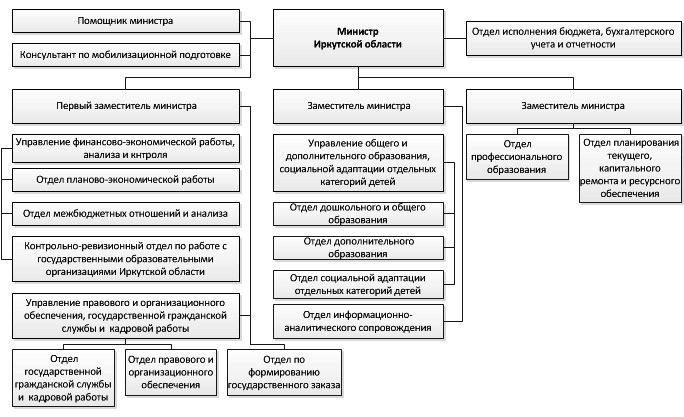 